Nombre del cursoIdentidades y su impacto en las relaciones internacionales de EurasiaProfesorPaulo BottaEmailjprbotta@hotmail.com Objetivo del curso El objetivo general es presentar, analizar y debatir de manera metodológicamente organizada y a través de los desarrollos bibliográficos más relevantes el tema de la identidad y su impacto en los procesos políticos de la región euroasiática.Los objetivos específicos son los siguientes:Analizar cuáles son los criterios de identidad de los países euroasiáticos analizados y que consecuencia tienen en el discurso político interno y externo. Analizar la utilización de la historia como elemento de legitimidad en los regímenes políticos euroasiáticos.Comprender los ejes del discurso eurasianista como teoría ordenadora de las relaciones internacionales en el mundo ruso, turco e iranio y su impacto en los grandes temas de la agenda regional.Permitir que los cursantes identifiquen temas relevantes cuyo tratamiento pueda serles de utilidad en sus respectivas investigaciones.Contenido del programa Unidad 1 - Ciudadanías culturales y ciudadanías legales/estatalesLa región euroasiática incluye estados multiculturales tanto desde el punto de vista religioso como lingüístico. En esta unidad analizaremos como se ha conceptualizado “identidad” en esta región y, como consecuencia de ello, las respuestas que los países euroasiáticos han dado a temas sensibles como: leyes de ciudadanía y doble ciudadanía, tratamientos a las minorías lingüísticas y religiosas en su territorio, relaciones con grupos considerados como miembros de su comunidad que se encuentran bajo la soberanía de otro estado.Unidad 2 – Usos de la historia como modelos de construcción y legitimación estatalEl pasado, la representación que hacemos del pasado, determina el presente y el futuro. A partir de tres casos (Azerbaiyán, Irán y Kazajstán) analizaremos los debates historiográficos que han tenido impacto político como formas de justificar los modelos políticos y sus vinculaciones internacionales. Desde nacionalismos excluyentes y artificiales a visiones supraestatales: Azerbaiyán (frente a Irán, frente a Armenia y frente a Turquía); Irán (Persa o Islámico, lengua o religión como criterio básico de identidad) y Asia Central (mundo nómada-túrquico frente a Rusia). Unidad 3 - La idea de Eurasianismo como base de un orden multipolarEl Eurasianismo es una teoría que a través del siglo XX ha intentado generar un marco analítico para las relaciones internacionales que pretender superador de las teorías “occidentales”. Desde la primera generación de eurasianistas representada por Nikolai Trubetzkoy (1890-1938), pasando por Lev Gumilyov (1912-1992), hasta Alexander Dugin (1962- ) han brindado su visión de la política internacional en la región y las formas de organización social que propugnan para esas sociedades. Sus ideas han encontrado eco en el mundo ruso, el mundo turco y el mundo iranio.Bibliografía Unidad 1 Bardakci, Mehmet, Freyberg-Inan, Annette, Giesel, Christoph y Leisse, Olaf, Religious Minorities in Turkey: Alevi, Armenians, and Syriacs and the Struggle to Desecuritize Religious Freedom, Palgrave/Macmillan, Londres, 2017 (pp. 55-96).Lewis, Bernard, The Multiple Identities of the Middle East, Schocken Books, Nueva York, 1998 (pp. 6-56).Elling, Rasmus, Minorities in Iran: Nationalism and Ethnicity after Khomeini, Palgrave/Macmillan, Londres, 2013 (pp. 15-81)Rex, John, Ethnic minorities in the modern nation state: Working papers in the theory of multiculturalism and political integration, Palgrave/Macmillan, Londres, 1996. (pp. 11-29).Sanasarian, Eliz, Religious minorities in Iran, Cambridge University Press, Cambridge, 2004 (pp. 73-105).Unidad 2 Ansari, Ali M., The politics of nationalism in Modern Iran, Cambridge University Press, Cambridge, 2012 (198-249)Atabaki, Touraj, Azerbaijan: Ethnicity and the struggle for power in Iran, I.B. Tauris, Nueva York, 2000 (pp. 1-26).Haugen, Arne, The Establishment of National Republics in Central Asia, Palgrave/Macmillan, Nueva York, 2008 (pp. 30-46, 109-137 y 211-232).Uzer, Umut, An Intellectual History of Turkish Nationalism: Between Turkish Ethnicity and Islamic Identity, The University of Utah Press, Salt Lake City, 2016 (pp. 16-55).Unidad 3Anceschi, Luca, Regime-building, identity-making and foreign policy: neo-Eurasianist rhetoric in post-Soviet Kazakhstan, en Nationalities Papers, Vol. 42, No. 5, 2014, pp. 733–749.Bassin, Mark, “Eurasianism ‘Classical and Neo’: The Lines of Continuity”, en Slavic Eurasian Studies, no. 17 (2008), pp. 279–294.Bassin, Mark (ed.), Laruelle, Marlène (ed.) y Glebov, Sergey, Between Europe and Asia: The Origins, Theories, and Legacies of Russian Eurasianism, University of Pittsburgh Press, Pittsburgh, 2015 (pp. 165-186).Laruelle, Marlène, Russian Eurasianism: An ideology of Empire, Woodrow Wilson Press/Johns Hopkins University Press, Washington D.C., 2012 (pp. 171-201).Shlapentokh, Dmitry (ed.), Russia between East and West: Scholarly debates on Eurasianism, Brill, Leiden, 2007 (pp. 9-60).Modalidad de evaluación y requisitos de aprobación del cursoLa evaluación del seminario se realizará en base a tres elementos: Asistencia a clase.Participación en la discusión informada durante las clases que evidencie la lectura de la bibliografía.Presentación de un trabajo escrito individual.Tema: A definir en base al interés del cursante con el docente del seminario.Máximo 2500 palabras (incluyendo notas a pie de página).Criterios de evaluación: Formales y de contenido.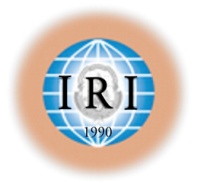 Doctorado en Relaciones Internacionales